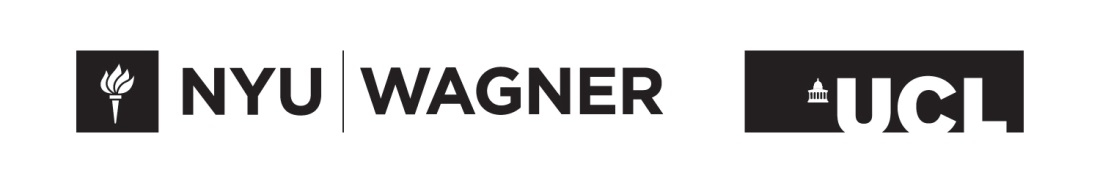 Executive MPA Program in Global Public Policy and Management (Global EMPA)Fall 2018Individualized Learning Plan WorksheetInstructions:The following worksheet is a tool to help you reflect on your experience and map your future goals relevant to your Global EMPA program. Once you’ve completed the information, please return the document to Hannah Atchison at hannah.atchison@nyu.edu and she will share it with the Global EMPA directors and faculty, John Gershman, Paul Smoke (NYU Wagner), Marc Esteve, and Albert Weale (UCL). This will allow us to review the document and provide a reply to help you structure an individualized learning plan for your specific professional goals and interests. Use the Global EMPA Degree Requirements and Curriculum Pathways document (Excel spreadsheet) to review the relevant courses offered at Wagner in fall and UCL in spring.Date:	Name:	Email: Professional BackgroundPlease add your 125-word professional bio below.Please briefly describe your professional experience that is most relevant to the Global EMPA program.Professional and Academic GoalsWhat are your professional goals?Why have you decided to pursue the joint Global EMPA? Please specify what would make this program successful for you.What will it take for you to achieve the success you desire from the program?Please list 3-5 organizations (or specific fields) that you aspire to work with, and the role or professional title at the organization you would like to obtain. If you wish to continue to work for your current organization but accelerate into another role or area, please note that as well.Global EMPA CurriculumIf you were to choose an area of focus, which from the list below are most relevant for you? 
 International Governance and Policy	 Management and Policy 				Applied Economics 				Other: ________________________Other: ________________________The Global EMPA Degree Requirements and Curriculum Pathways document (Excel spreadsheet), outlines relevant courses offered at Wagner in the fall and UCL in the spring. Please review the document and rank four elective courses for the fall at NYU Wagner, and four elective courses for the spring at UCL. You’ll typically take just two elective courses in both fall and spring (along with the two required courses in both fall and in spring and Capstone in the late spring/early summer). However, we can help you focus on the best fit if you list at least four elective choices for each semester/term. If you wish to explore information about additional courses at NYU Wagner for the fall, visit:http://wagner.nyu.edu/courses/ (course schedules and highlight documents) https://wagner.nyu.edu/syllabus/search (review course syllabi for each course you are interested in)https://wagner.nyu.edu/evaluation/evaluation (review course syllabi for each course you are interested in)List below the 4 elective courses you are considering for fall at NYU Wagner. If the course has a prerequisite, make note of your background in the area/how you will meet the prerequisite. List below the 4 elective courses you are considering for spring at UCL. If the course has a prerequisite, make note of your background in the area/how you will meet the prerequisite.If you wish to explore information about additional courses at UCL School of PublicPolicy for spring, visit:http://www.ucl.ac.uk/spp/teaching/masters/coursesPlease list any questions you have for the Global EMPA team so that we can reply with answers.